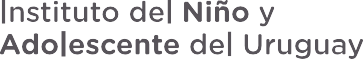 COMPRA DIRECTA N° 465/2024DIRECCIÓN DEPARTAMENTAL DE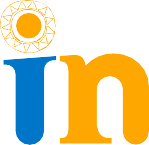 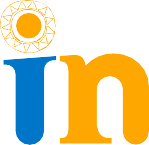 MALDONADOCalle 18 de Julio N°550-Maldonado. Teléfono: 42222653 int.18
Correo electrónico: contablemaldonado@inau.gub.uyMaldonado, 15 de marzo de 2024.A efectos de realizar un relevamiento de precios testigo de mercado, se le invita a cotizar por:REQUISITOSPlazo de entrega o bien se podrá establecer  que las entregas serán parciales en función de la demanda del Organismo: Máximo (10) diez días hábiles.Plazo de la contratación: por el término de 4 meses, sujeto a demanda de la Dirección Departamental de Maldonado.No corresponde para este llamado: Detallar garantía (en caso que corresponda) No corresponde para este llamado: Se establece la obligatoriedad de concurrir el servicio, detallar el trabajo a realizar, repuestos incluidos en el presupuesto y adjuntar constancia de visita. En caso de adjuntar documentos a la oferta se debe indicar Nro. de Compra Directa y  RUT de la empresa.COTIZACIÓNCotizar únicamente en línea a través del sitio web de la Agencia Reguladora de Compras Estatales (www.comprasestatales.gub.uy). Todas las especificaciones deberán estar cargadas en línea, no aceptándose información por mail y/o fax. El oferente deberá copiar la línea de oferta cotizada, e ingresar allí el importe correspondiente a la forma de pago que cotiza, indicando en el campo variación de qué forma de pago se trata.Cotizar forma de pago: Crédito a 30 días pago por SIIF.El Instituto sólo pagará por los artículos entregados previa demanda efectiva de los mismos y exhibición de factura (conformada por funcionario competente).        4) El oferente deberá especificar de qué manera se reajustarán los precios cotizados. De faltar dicha especificación, los precios se considerarán firmes.        5) Se admite cotización parcial.CONSULTAS O ACLARACIONESPor consultas comunicarse con:   Área Financiero-Contable Tel: 42222653 int.18 o al correo electrónico: contablemaldonado@inau.gub.uyDOCUMENTACIÓN ESPECIAL EXIGIDA AL ADJUDICATARIOSe exigirá a los adjudicatarios toda documentación que sea obligatoria presentar de acuerdo con el rubro del llamado y que no haya sido exigida entre los requisitos de la oferta.NOTIFICACIONES, COMUNICACIONESEl INAU realizará todas las comunicaciones y notificaciones relacionadas al vínculo entre oferente / adjudicatario y el Organismo a través del correo electrónico registrado en el Registro Único de Proveedores del Estado (RUPE). Es exclusiva carga del proveedor incluir tal correo electrónico en dicho Registro y mantenerlo actualizado.
La comunicación o notificación se entenderá realizada cuando el acto a comunicar o notificar se encuentre disponible en dicho correo electrónico.ACEPTACIÓN DE LAS CONDICIONESPor el solo hecho de presentarse al llamado, se entenderá que el oferente conoce y acepta sin reservas los términos y condiciones de la presente invitación y demás aplicables a la contratación, y que no se encuentra comprendido en ninguna disposición que expresamente le impida contratar con el Estado conforme al artículo 46 del TOCAF y demás normas concordantes y complementarias.INCUMPLIMIENTOS, SANCIONESLa mora será automática. Ante cualquier incumplimiento, se aplicará el Artículo 64 del TOCAF.ITEMHASTACONCEPTO123456789101112131415100 kg90 paquete40 kg60 kg440 Kg 160 kg10 kg450 kg25 Kg20 Kg25 paquete25 paquete6 kilos20 kilos10 KilosCódigo 2992. Arvejas al natural lata de 250 gr.Código 3806. Atún desmenuzado al natural, paquete de 500 Grs.Código 14022. Pan rallado paquete de 1 Kg.Código 172. Dulce de leche, envase de 1 Kg.Código 145. Arroz grado 1 grano largo.Código 145. Arroz parboiled, grado 1Código 2990. Levadura, paquete de 500 Grs.Código 148. Harina de maízCódigo 26651. Sémola paquete de 1 kilo.Código 3483. GarbanzosCódigo 164. Sal fina, paquete de 500 GrsCódigo 163. Sal gruesa, paquete de 500 gr.Código 157. Café glaseado paquete de 1 kilo.Código 3483. Garbanzo, paquete de 1 kilo.Código 160. Vinagre, botella de 1 litro.